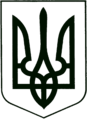 УКРАЇНА
МОГИЛІВ-ПОДІЛЬСЬКА МІСЬКА РАДА
ВІННИЦЬКОЇ ОБЛАСТІВИКОНАВЧИЙ КОМІТЕТ                                                           РІШЕННЯ №166Від 27 червня 2024 року                                              м. Могилів-ПодільськийПро затвердження висновку про доцільність відібрання дитини від матері без позбавлення її батьківських прав	Керуючись ст. 34 Закону України «Про місцеве самоврядування в Україні», відповідно до ст.ст. 19, 170 Сімейного кодексу України, Закону України «Про органи і служби у справах дітей та спеціальні установи для дітей», постанови Кабінету Міністрів України від 24.09.2008 №866 «Питання діяльності органів опіки та піклування, пов’язані із захистом прав дітей», розглянувши рішення комісії з питань захисту прав дитини від 17.06.2024 №9 «Про надання висновку про доцільність відібрання дитини від матері без позбавлення її батьківських прав», з метою забезпечення реалізації прав, свобод та законних інтересів дитини, -виконавчий комітет міської ради ВИРІШИВ:1. Затвердити висновок про доцільність відібрання малолітньої дитини, _____________________, __________ року народження, від матері, _________, ______________ року народження, без позбавлення її батьківських прав згідно з додатком, що додається.2. Службі у справах дітей міської ради спільно з відділом кадрової та правової роботи апарату міської ради та виконкому підготувати позовну заяву та пакет документів до Могилів-Подільського міськрайонного суду про відібрання малолітньої дитини, ______________, ________ року народження, від матері, ____________, __________ року народження, без позбавлення її батьківських прав та стягнення аліментів на утримання дитини.3. Контроль за виконанням даного рішення покласти на заступника міського голови з питань діяльності виконавчих органів Слободянюка М.В.        Міський голова                                                    Геннадій ГЛУХМАНЮК                                                                                                    Додаток 						                        до рішення виконавчого                                                                                     комітету міської ради                                                                                     від 27 червня 2024 року №166ВИСНОВОКоргану опіки та піклування при виконавчому комітетіМогилів-Подільської міської ради про доцільність відібрання дитини від матері без позбавлення її батьківських правВивчивши матеріали, що надійшли до комісії з питань захисту прав дитини, стало відомо наступне:Громадянка, ___________, _____________ року народження, матір малолітньої дитини, ____________, ________ року народження, внутрішньо переміщена особа з Запорізької області, яка проживала на території Могилів-Подільської міської територіальної громади разом з сином. На даний момент місце проживання особи невідоме.Малолітня дитина, __________, __________ року народження, знаходиться на обліку в службі у справах дітей міської ради, як така, яка перебуває у складних життєвих обставинах.           Відповідно до Порядку забезпечення соціального захисту дітей, які перебувають у складних життєвих обставинах, у тому числі дітей, які постраждали від жорстокого поводження, затвердженого постановою Кабінету Міністрів України від 01.06.2020 №585, та усного повідомлення старости с. Озаринці щодо скоєння домашнього насильства в сім’ї ___________ фахівцями із соціальної роботи 28.06.2023 було здійснено термінове втручання в кризову ситуацію сім’ї ______ з метою негайного усунення та мінімізації наслідків такої ситуації, надання допомоги та підтримки, спрямованої на її подолання.          Сім’ї було надано соціальну послугу кризового та екстреного втручання, здійснено оцінку кризової ситуації та оцінку потреб сім’ї.          З __________ вони були зараховані до відділення надання соціальних послуг особам/дітям/сім’ям, які постраждали від насильства, Комунальний заклад «Обласний комплексний центр надання соціальних послуг», де з матір’ю дитини проводилась робота у соціальному, психологічному та юридичному напрямку.          Після зарахування до закладу фахівець із соціальної роботи Могилів-Подільського міського територіального центру соціального обслуговування (надання соціальних послуг) в телефонному режимі підтримувала зв’язок зі гр. _______________, яка згодом повідомила, що не планує та не бажає повертатись в Могилів-Подільську міську територіальну громаду за попереднім місцем проживання. Також в телефонному режимі було обговорені питання можливості пошуку місця проживання та запропоновані такі місця для проживання як кризовий центр «Ми поруч» та кризовий центр «Дім мама». До роботи із сім’єю було залучено юриста БФ «Право на захист».           З Комунального закладу «Обласний комплексний центр надання соціальних послуг», у зв’язку з пологами гр. ___________ була доставлена до КНП «Вінницька міська клінічна лікарня «Центр матері та дитини», а згодом разом з сином та новонародженою дитиною влаштовані до КНП «Вінницький обласний спеціалізований будинок дитини з ураженням центральної нервової системи та порушенням психіки Вінницької обласної ради».           19.03.2024 гр. ______________ разом з малолітньою дитиною, _________________, _________ року народження, вибули з центру реабілітації КНП «Вінницький обласний спеціалізований будинок дитини з ураженням центральної нервової системи та порушенням психіки Вінницької обласної ради» до кризового центру тимчасового проживання «Дім мами» в село Лука-Мелешківська, а потім, як стало відомо з неофіційних джерел, переїхали до Літинської селищної громади (точну адресу проживання  гр. __________ надати категорично відмовилася).          Зі слів матері, ________________, вона після переїзду з с. Луки-Мелешківська та облаштування нового помешкання планувала забрати сина із закладу. На даний час зв’язок з матір’ю відсутній. На телефонні дзвінки жінка не відповідає.          Враховуючи те, що 05.06 2024 закінчився термін перебування ___________ у закладі охорони здоров’я та неможливістю встановити зв’язок з його матір’ю питання щодо продовження терміну перебування дитини у КНП «Вінницький обласний спеціалізований будинок дитини з ураженням центральної нервової системи та порушення психіки Вінницької обласної ради» було розглянуто на засіданні комісії з питань захисту прав дитини та прийнято рішення щодо продовження строку перебування малолітньої дитини у зазначеному закладі.           На даний час хлопчик проживає у вищезазначеному закладі охорони здоров’я.           За інформацією адміністрації КНП «Вінницький обласний спеціалізований будинок дитини з ураженням центральної нервової системи та порушення психіки Вінницької обласної ради» (листи _____________) за час перебування громадянки ______________ в центрі реабілітації вона потребувала постійного соціального супроводу, нагляду та контролю. Неодноразово у жінки спостерігались різка зміна настрою, емоцій, типу поведінки. Емоційний стан нестабільний. Відсутні необхідні соціально-побутові навички та низький виховний потенціал.           Згідно з журналом відвідувань дітей закладу мати, _____________, відвідувала сина, _______________, двічі - _____________. Жодного разу не телефонувала, не цікавилась здоров’ям та потребами дитини. Навіть в той час, коли вона перебувала в центрі реабілітації з молодшою дитиною, вона не виявляла бажання побачитись з __________, незважаючи на те, що заклади знаходяться в одному приміщенні.           Відповідно до характеристики, наданої старостою Озаринецького старостинського округу Могилів-Подільської міської територіальної громади, ____________, як матір, по відношенню до малолітнього сина, ____________, поводила себе недобросовісно.Відповідно до положень статті 150 Сімейного кодексу України, батьки зобов’язані піклуватися про здоров’я дитини, її фізичний, духовний та моральний розвиток, забезпечити здобуття дитиною повної загальної середньої освіти, готувати її до самостійного життя. Передача дитини на виховання іншим особам не звільняє батьків від обов’язку батьківського піклування щодо неї.          Відповідно до частини першої та третьої статті 170 Сімейного кодексу України суд може постановити рішення про відібрання дитини від батьків або одного з них, не позбавляючи їх батьківських прав, у таких випадках:- мати, батько ухиляються від виконання своїх обов’язків щодо виховання   дитини та/або забезпечення здобуття нею повної загальної середньої освіти;- мати, батько жорстоко поводяться з дитиною;- мати, батько є хронічними алкоголіками або наркоманами;- мати, батько вдаються до будь-яких видів експлуатації дитини, примушують   її до жебракування та бродяжництва;- в інших випадках, якщо залишення дитини у батьків є небезпечним для її   життя, здоров’я і морального виховання.           Ухилення батьків від виконання своїх обов’язків має місце, коли вони не піклуються про фізичний і духовний розвиток дитини, її навчання, підготовку до самостійного життя, зокрема: не забезпечують необхідного харчування, медичного догляду, лікування дитини, що негативно впливає на її фізичний розвиток як складову виховання, не спілкуються з дитиною в обсязі, необхідному для її нормального самоусвідомлення, не надають дитині доступу до культурних та інших духовних цінностей, не сприяють засвоєнню нею загальновизнаних норм моралі, не виявляють інтересу до її внутрішнього світу, не створюють умов для отримання нею освіти. Мати, _______________, своїх батьківських обов’язків, зокрема, обов’язку виховувати та утримувати дитину не виконує протягом тривалого часу та не здійснює жодних дій, спрямованих на їх виконання. Протягом останніх місяців матеріально не утримувала дитину, не піклувалася про неї. Зазначені фактори, як кожен окремо, так і в сукупності, можна розцінювати, як ухилення від виконання батьківських обов’язків та свідомого нехтування ними. Виходячи з вищенаведеного та з метою захисту прав та інтересів дитини, виконавчий комітет Могилів-Подільської міської ради, як орган опіки та піклування, вважає за доцільне відібрання малолітньої дитини, ____________, __________ року народження, від матері, _________________, _____________ року народження, без позбавлення її батьківських прав.    Перший заступник міського голови                                          Петро БЕЗМЕЩУК         